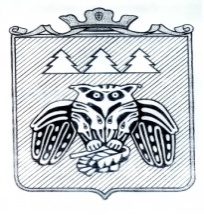 ПОСТАНОВЛЕНИЕадминистрации  муниципального образования муниципального района «Сыктывдинский»«Сыктывдiн» муниципальнöйрайонынмуниципальнöйюкöнсаадминистрациялöнШ У Ö Мот  24 декабря 2020  года                                                                                          № 12/1771Руководствуясь статьей 179 Бюджетного кодекса Российской Федерации,  Федеральным Законом от 28 июня 2014 года № 172-ФЗ «О стратегическом планировании в Российской Федерации», приказом Министерства экономики Республики Коми от 27 декабря 2017 года №  382 «Об утверждении рекомендаций по разработке, реализации и методике оценки эффективности муниципальных программ муниципальных образований в Республике Коми, постановлением администрации МО МР «Сыктывдинский» от 30 марта 2018 года № 3/263 «Об утверждении Порядка разработки, реализации и оценки эффективности  муниципальных программ и методических указаний по разработке и реализации муниципальных программ в МО МР «Сыктывдинский», администрация муниципального образования муниципального района «Сыктывдинский» ПОСТАНОВЛЯЕТ:Утвердить муниципальную программу муниципального образования муниципального района «Сыктывдинский» «Обеспечение безопасности населения и муниципального имущества» согласно приложению.Контроль за исполнением настоящего постановления возложить на заместителя руководителя администрации муниципального района (Коншин А.В.).Настоящее постановление и вступает в силу со дня официального опубликования.Глава муниципального района «Сыктывдинский» - руководитель администрации                                                                         Л.Ю. ДоронинаПриложение к постановлению администрации МО МР «Сыктывдинский»от 24 декабря 2020 года № 12/1771«Приложение к постановлению администрации МО МР «Сыктывдинский»от 5 ноября 2019 года № 11/1383Муниципальная программа муниципального образования  муниципального района «Сыктывдинский» «Обеспечение безопасности населения и муниципального имущества»Ответственные исполнители (исполнитель): Фишер Евгений Игоревич, заместитель начальника специального управления, Email: e.i.fisher@syktyvdin.rkomi.ru ;Пиминов Андрей Николаевич, начальник специального управления, E-mail – a.n.piminov@syktyvdin.rkomi.ru ПАСПОРТмуниципальной программы  муниципального образования муниципального района «Сыктывдинский»«Обеспечение безопасности населения и муниципального имущества» Приоритеты и цели реализуемой муниципальной политики в сфере безопасности муниципального образования муниципального района «Сыктывдинский». Прогноз развития соответствующей сферы муниципального районаПриоритеты реализуемой муниципальной политики, определяются Стратегией социально-экономического развития МО МР «Сыктывдинский» на период до 2024 года.Главной целью программы в сфере безопасности муниципального образования муниципального района «Сыктывдинский» является обеспечение комплексной безопасности населения и объектов на территории муниципального района, пожарной безопасности, от чрезвычайных ситуаций природного и техногенного характера, укрепления правопорядка и антитеррористической защищенности.Достижение цели программы требует решения следующих задач:          1) повышение уровня защищенности населения и населенных пунктов в области пожарной безопасности;          2) создание условий для укрепления правопорядка, обеспечение организационной и административной деятельности по противодействию терроризма и экстремизма на территории муниципального образования, поддержание межнационального и межконфессионального согласия, повышение эффективности охраны общественного порядка и обеспчение общественной безопасности.           3) подготовка населения к ведению гражданской обороны, защите населения и территорий муниципального образования от чрезвычайных ситуаций природного и техногенного характера.Для каждой подпрограммы определены цели и задачи, решение которых обеспечивает достижение цели программы - обеспечение комплексной безопасности населения и территорий муниципального района, пожарной безопасности, укрепление правопорядка, укрепление антитеррористической защищенности.Деление программы на подпрограммы было осуществлено исходя из решаемых в рамках Программы задач с учетом применения механизмов обеспечения результативности и обеспечения эффективности процесса достижения цели программы.Оценка эффективности и результативности программы проводится ответственным исполнителем муниципальной программы в соответствии  Порядком разработки, реализации и оценки эффективности муниципальных программ муниципального образования муниципального района «Сыктывдинский», утвержденным постановлением администрации МО МР «Сыктывдинский».Сведенияоб основных мерах правового регулированияв сфере реализации муниципальной программыПАСПОРТподпрограммы 1 «Первичные меры пожарной безопасности»ПАСПОРТподпрограммы 2 «Правопорядок»ПАСПОРТПодпрограммы 3  «Гражданская оборона и защита населения»Приложение 1 к программе МО МР «Сыктывдинский» «Обеспечение безопасности населения и муниципального имущества»Таблица № 1Перечень и сведения о целевых индикаторах и показателях муниципальной программы и подпрограмм Таблица № 2 Перечень и характеристики основных мероприятий муниципальной программы и ведомственных целевых программТаблица № 3Информация по финансовому обеспечению муниципальной программы за счет средств бюджета муниципального образования(с учетом средств межбюджетных трансфертов) Таблица 4Ресурсное обеспечение и прогнозная (справочная) оценка расходов местного бюджета на реализацию целей муниципальной программы (с учетом средств межбюджетных трансфертов)О внесении изменений в постановление администрации МО МР «Сыктывдинский» от 5 ноября 2019 года № 11/1383 «Об утверждении муниципальной программы муниципального образования муниципального района «Сыктывдинский» «Обеспечение безопасности населения и муниципального имущества» Ответственный исполнительмуниципальной программыСпециальное управление администрации муниципального образования муниципального района «Сыктывдинский» (далее – спецуправление)Соисполнители муниципальной программыУправление образования администрации МО МР «Сыктывдинский»;Управление культуры администрации МО МР «Сыктывдинский»;Управление финансов администрации МО МР «Сыктывдинский»;Отдел имущественных и арендных отношений администрации МО МР «Сыктывдинский»;Управление земельных отношений администрации МО МР «Сыктывдинский»;Отдел по работе с Советом и сельскими территориями» администрации МО МР «Сыктывдинский»;Администрации сельских поселений МО МР «Сыктывдинский» (по согласованию).Участники муниципальной программыОМВД России по Сыктывдинскому району (по согласованию)Подпрограммы муниципальной программы«Первичные меры пожарной безопасности». «Правопорядок».«Гражданская оборона и защита населения».Программно-целевые инструменты муниципальной программы-Цель муниципальной программыПовышение безопасности жизнедеятельности населения на территории муниципального образования муниципального района «Сыктывдинский».Задачи муниципальной программыповышение уровня защищенности населения и населенных пунктов в области пожарной безопасности;создание условий для укрепления правопорядка, обеспечение организационной и административной деятельности по противодействию терроризма и экстремизма на территории муниципального образования, поддержание межнационального и межконфессионального согласия, повышение эффективности охраны общественного порядка и обеспчение общественной безопасности; подготовка населения к ведению гражданской обороны, защите населения и территорий муниципального образования от чрезвычайных ситуаций природного и техногенного характера.Целевые индикаторы и показатели муниципальной программыВыполнение ежегодного Плана основных мероприятий МО МР «Сыктывдинский» в области гражданской обороны, предупреждения и ликвидации чрезвычайных ситуаций, обеспечения пожарной безопасности и безопасности людей на водных объектах (да/нет);Количество пожаров, (ед.); Число зарегистрированных преступлений, (ед.);Зафиксированные факты терроризма и экстремизма на территории муниципального образования (да/нет);Проведение мероприятий по профилактике  терроризма и экстремизма (ед.);Зафиксированные факты проявлений ксенофобии, этнической дискриминации, национальной и расовой нетерпимости и других направлений негативного отношения к лицам других национальностей и религиозных конфессий на территории муниципального образования (да/нет);Количество камер уличного видеонаблюдения, установленных на территории МО МР «Сыктывдинский» в рамках развития АПК «Безопасный город» (ед.)Доля граждан, положительно оценивающих состояние межнациональных отношений на территории муниципального образования (%)Этапы и сроки реализации муниципальной программыСрок реализации Программы: 2020-2024 гг.Объемы финансированиямуниципальной программы«Общий объём финансирования Программы на 2020-2024 годы предусматривается в размере 2 592,448 тыс.  рублей, в том числе:За счет средств федерального бюджета – 0 рублей.За счёт средств бюджета Республики Коми – 0 рублей;за счёт средств местного бюджета – 2 592,448 тыс. рублей;Прогнозный объём финансирования Программы по годам составляет:за счёт средств федерального бюджета 2020 год – 0 рублей;2021 год – 0 рублей;2022 год – 0 рублей;2023 год – 0 рублей;2024 год – 0 рублей;за счёт средств бюджета Республики Коми:2020 год – 0 рублей;2021 год – 0 рублей;2022 год – 0 рублей;2023 год – 0 рублей;2024 год – 0 рублей;за счёт средств местного бюджета:2020 год – 1 562,448 тыс. рублей;2021 год – 330,00 тыс. рублей;2022 год – 350,00 тыс. рублей;2023 год – 350,00 рублей;2024 год – 0 рублей;Объём бюджетных ассигнований уточняется ежегодно при формировании бюджета МО МР «Сыктывдинский» на очередной финансовый год и плановый период и при внесении изменений в бюджет муниципального района «Сыктывдинский».Ожидаемые результаты реализациимуниципальной программыВыполнение ежегодного Плана основных мероприятий МО МР «Сыктывдинский» в области гражданской обороны, предупреждения и ликвидации чрезвычайных ситуаций, обеспечения пожарной безопасности и безопасности людей на водных объектах (да); Снижения количества пожаров на 2 ед. ежегодно;Снижения числа зарегистрированных преступлений до 610 ед. к 2024г.;Отсутствие зафиксированных фактов терроризма и экстремизма на территории муниципального образования (да);Увеличение проводимых мероприятий по профилактике  терроризма и экстремизма на 6 ед. ежегодно; Отсутствие зафиксированных фактов проявлений ксенофобии, этнической дискриминации, национальной и расовой нетерпимости и других направлений негативного отношения к лицам других национальностей и религиозных конфессий на территории муниципального образования (да);    Увеличение количества камер уличного видеонаблюдения, установленных на территории МО МР «Сыктывдинский» в рамках развития АПК «Безопасный город» в среднем на 2 единицы ежегодно.Увеличение доли граждан, положительно оценивающих состояние межнациональных отношений на территории муниципального образования до 100%.N п/пВид нормативно-правового актаОсновные положения нормативно-правового актаОтветственный исполнитель и соисполнителиОжидаемые сроки принятия12345Подпрограмма 1Подпрограмма 1Подпрограмма 1Подпрограмма 1Подпрограмма 11Распоряжениеприведению источников противопожарного водоснабжения, находящихся на территории муниципальногообразования муниципального района«Сыктывдинский» в нормативное состояниеВсе соисполнителипринят2Постановление В период со дня схода снежного покрова до установления устойчивой дождливой осенней погоды или образования снежного покрова обеспечить очистку от сухой травянистой растительности, пожнивных остатков, валежника, порубочных остатков, мусора и других горючих материалов на полосе шириной не менее 10 метров от леса либо отделить лес противопожарной минерализованной полосой шириной не менее 0,5 метра или иным противопожарным барьеромВсе соисполнителимай 2020 года3ПостановленияО создании ДПО, материальное и иное стимулирование деятельности ДПОВсе соисполнителиприняты4Постановлениев период всего пожароопасного периода проводить разъяснительную работу среди населения по обеспечению первичных мер пожарной безопасности, как в ходе проведения сходов (встреч) граждан по месту жительства, так и в ходе подворовых (поквартирных) обходов, рейдов по местам массового отдыха граждан и т.д. в населенных пунктах с распространением памяток и листовок о мерах пожарной безопасности в быту. Все соисполнителипринятПодпрограмма 2Подпрограмма 2Подпрограмма 2Подпрограмма 2Подпрограмма 21Распоряжениеорганизация построения, развития и эксплуатации аппартано- программного комплекса «Безопасный город»  Специальное управление, ОМВД России по Сыктывдинскому району, АПК «Безопасный город» принят2Постановление О создании и развитии ДНДГлавы сельских поселенийпринят3ПостановлениеО наделении специального управления полномочиями по противодействию и профилактике терроризма и эксремизмаСпециальное управлениепринятПодпрограмма 3Подпрограмма 3Подпрограмма 3Подпрограмма 3Подпрограмма 31ПостановлениеО подготовке и обучения населения муниципального образования муниципального района «Сыктывдинский» в области гражданской обороны, защиты от чрезвычайных ситуаций природного и техногенного характераСпециальное управление, главы сельских поселений, руководители организации, учреждении.принят2ПостановлениеУстановление правил использования водных объектов, для удовлетворения личных и бытовых нужд граждан.Специальное управление, главы сельских поселенийпринят3ПостановлениеОрганизация и ведение гражданской обороныСпециальное управлениепринятОтветственный исполнитель подпрограммыСпециальное управлениеСоисполнители подпрограммыУправление образования администрации МО МР «Сыктывдинский»;Управление культуры администрации МО МР «Сыктывдинский»;Управление финансов администрации МО МР «Сыктывдинский»;Отдел имущественных и арендных отношений администрации МО МР «Сыктывдинский»;Управление земельных отношении администрации МО МР «Сыктывдинский»;Отдел по работе с Советом и сельскими территориями» администрации МО МР «Сыктывдинский»;Администрации сельских поселений МО МР «Сыктывдинский» (по согласованию).Участники подпрограммы-Программно-целевые инструменты подпрограммы-Цель подпрограммыПовышение уровня защищенности населения и населенных пунктов в области пожарной безопасности.Задачи подпрограммы1) Обеспечение населенных пунктов достаточным количеством источников наружного противопожарного водоснабжения (далее – ИНППВ);2) Защита населенных пунктов подверженных лесным пожарам;  3) Организация развития деятельности подразделений добровольной пожарной охраны;4) Организация и обеспечение мероприятий по проведению  противопожарной пропаганды.Целевые индикаторы и показатели подпрограммыКоличество источников наружного противопожарного водоснабжения (ед);Количество мероприятий, направленных на совершенствование системы пожарной безопасности на территории муниципального района (ед.);Наличие в каждом населенном пункте ДПО (да/нет);Количество пожаров (ед.).Этапы и сроки реализации подпрограммыСрок реализации подпрограммы –2020-2024 годы.Объемы бюджетных ассигнований подпрограммыОбщий объем финансирования подпрограммы на 2020-2024 годы предусматривается в размере: 1 380,00 тыс. рублей в том числе:за счёт средств бюджета Республики Коми – 0 рублей;за счёт средств муниципального бюджета – 1 380,00 тыс. рублей;в том числе:за счет средств федерального бюджета:2020 год – 0,00 рублей;2021 год – 0,00 рублей;2022 год – 0,00 рублей;2023 год – 0,00 рублей;2024 год – 0,00 рублей;за счёт средств республиканского бюджета:2020 год – 0,00 рублей;2021 год – 0,00 рублей;2022 год – 0,00 рублей;2023 год – 0,00 рублей;2024 год – 0,00 рублей;за счёт средств муниципального бюджета:2020 год – 930,00 тыс. рублей;2021 год – 150,00 тыс. рублей;2022 год – 150,00 тыс. рублей;2023 год – 150,00 тыс. рублей;2024 год – 0,00 тыс. рублей;Объём бюджетных ассигнований уточняется ежегодно при формировании бюджета МО МР «Сыктывдинский» на очередной финансовый год и плановый период и при внесении изменений в бюджет муниципального района  «Сыктывдинский»Ожидаемые результаты реализации подпрограммы1) Увеличение количества источников наружного противопожарного водоснабжения до 448 ед. к 2024г.; 2) Реализация ежегодно не менее 10 мероприятий, направленных на совершенствование системы пожарной безопасности на территории муниципального района;3) Создание ДПО в каждом населенным пункте (да);4) Снижение количества пожаров на 2ед. ежегодно.Ответственный исполнительподпрограммыСпециальное управлениеСоисполнители подпрограммыУправление образования МО МР «Сыктывдинский»;Управление культуры МО МР «Сыктывдинский»;Управление жилищно-коммунального хозяйства;Отдел по работе с Советом и сельскими поселениями;Администрации сельских поселений (по согласованию).Участники подпрограммы ОМВД России по Сыктывдинскому району (по согласованию)Программно-целевые инструменты подпрограммы  -Цель подпрограммыСоздание условий для укрепления правопорядка, обеспечение организационной и административной деятельности по противодействию терроризма и экстремизма на территории муниципального образования, поддержание межнационального и межконфессионального согласия, повышение эффективности охраны общественного порядка и обеспчение общественной безопасности. Задачи подпрограммыСовершенствование материально-технической базы аппаратно-программного комплекса «Безопасный город»;2) Повышение эффективности охраны общественного порядка и обеспечение общественной безопасности;3) Повышение активности участия общественных объединений, граждан в оказании сдействия правоохранительным органам в обеспечении общественного порядка и безопасности граждан;4) Обеспечение организационной и административной деятельности по противодействию терроризма и экстремизма на территории муниципального образования;5) Поддержание межнационального и межконфессионального согласия.Целевые индикаторы и показатели подпрограммыКоличество камер уличного видеонаблюдения, установленных на территории МО МР «Сыктывдинский» в рамках развития АПК «Безопасный город» (ед.);Число зарегистрированных преступлений (ед.);Количество преступлений и правонарушений, выявленных с использованием системы видеонаблюдения. (ед.);Количество мероприятий, при проведении которых для обеспечения общественного порядка привлекались общественные формирования правоохранительной направленности (добровольные народные дружины) ( ед.);Наличие народных дружин. (да/нет);Проведение мероприятий по профилактике  терроризма и экстремизма (ед.);Зафиксированные  факты терроризма и экстремизма на территории муниципального образования (да/нет);Зафиксированные факты проявлений ксенофобии, этнической дискриминации, национальной и расовой нетерпимости  и других направлений негативного отношения к лицам других национальностей и религиозных конфессий  на территории муниципального образования (да/нет);Доля граждан, положительно оценивающих состояние межнациональных отношений на территории муниципального образования (%)Этапы и сроки реализацииподпрограммыСрок реализации подпрограммы –2020-2024 годы.Объемы финансированияподпрограммы«Общий объём финансирования подпрограммы на 2020-2024 годы предусматривается в размере 548,448 тыс. рублей, в том числе:за счет средств федерального бюджета – 0 рублей.за счёт средств бюджета Республики Коми – 0 рублей;за счёт средств местного бюджета – 548,448 тыс. рублей;Прогнозный объём финансирования подпрограммы по годам составляет:за счёт средств федерального бюджета 2020 год – 0,00 рублей;2021 год – 0,00 рублей;2022 год – 0,00 рублей;2023 год – 0,00 рублей;2024 год – 0,00 рублей;за счёт средств бюджета Республики Коми:2020 год – 0,00 рублей;2021 год – 0,00 рублей;2022 год – 0,00 рублей;2023 год – 0,00 рублей;2024 год – 0,00 рублей;за счёт средств местного бюджета:2020 год  – 198,448 тыс. рублей;2021 год – 110,00 тыс. рублей;2022 год – 120,00 тыс. рублей;2023 год – 120,00 тыс. рублей;2024 год – 0,00 тыс. рублей.Ожидаемые результаты реализацииподпрограммы1) Увеличение количества камер уличного видеонаблюдения, установленных на территории  МО МР «Сыктывдинский» в рамках развития АПК «Безопасный город» в среднем на 2 единицы ежегодно;2) Снижение числа зарегистрированных преступлений до 610 к 2024г.;3) Увеличение количества преступлений и правонарушений, выявленных с использованием системы видеонаблюдения до 20 ед. в год;4)  Увеличение количества мероприятий, при проведении которых для обеспечения общественного порядка привлекались общественные формирования правоохранительной направленности (добровольные народные дружины) на 5 ед. ежегодно;5) Наличие народных дружин в каждом сельском поселений (да);6) Увеличение проводимых мероприятий по профилактике терроризма и экстремизма на 6ед. ежегодно; 7) Отсутствие зафиксированных фактов терроризма и экстремизма на территории муниципального образования (да);8) Отсутствие зафиксированных  фактов  проявлений ксенофобии, этнической дискриминации, национальной и расовой нетерпимости  и других направлений негативного отношения к лицам других национальностей и религиозных конфессий  на территории муниципального образования (да);9) Увеличение доли граждан, положительно оценивающих состояние межнациональных отношений на территории муниципального образования до 100 %.Ответственный исполнитель  подпрограммы    СпецуправлениеСоисполнители подпрограммы    Управление образования администрации МО МР «Сыктывдинский»;Управление культуры администрации МО МР «Сыктывдинский»;Управление финансов администрации МО МР «Сыктывдинский»;Отдел имущественных и арендных отношений администрации МО МР «Сыктывдинский»;Управление земельных отношений администрации МО МР «Сыктывдинский»;Отдел по работе с Советом и сельскими территориями» администрации МО МР «Сыктывдинский»;Администрации сельских поселений МО МР «Сыктывдинский» (по согласованию).Участники подпрограммы-Цель подпрограммы    Подготовка населения к ведению гражданской обороны, защите населения и территорий муниципального образования от чрезвычайных ситуаций природного и техногенного характера.Задачи  подпрограммы1)Совершенствование обучения населения и пропаганды знаний в области гражданской обороны, защиты от чрезвычайных ситуаций и безопасности людей на водных объектах;2)Обеспечение безопасности людей на водных объектах;3)Повышение готовности Сыктывдинского звена Коми республиканской подсистемы РСЧС и гражданской обороны к защите населения и территорий МО МР «Сыктывдинский» от ЧС природного и техногенного характера мирного и военного времени.  Целевые   индикаторы и 
показатели подпрограммы   1)Количество мероприятий, направленных на обучение населения и пропаганды знаний в области гражданской обороны,  защиты от чрезвычайных ситуаций и безопасности людей на водных объектах (ед.);2) Число погибших на водных объектах (да/нет);3) Количество мест массового отдыха людей у воды, оснащенных первичными средствами спасения (ед.);4) Количество мероприятий, направленных на повышение готовности Сыктывдинского звена Коми республиканской подсистемы РСЧС и гражданской обороны к защите населения и территорий МО МР «Сыктывдинский» от ЧС природного и техногенного характера мирного и военного времени (ед.); 5) Количество погибших/пострадавших при ЧС природного и техногенного характера (ед.); 6) Выполнение ежегодного Плана основных мероприятий МО МР «Сыктывдинский» в области гражданской обороны, предупреждения и ликвидации чрезвычайных ситуаций, обеспечения пожарной безопасности и безопасности людей на водных объектах (да/нет).Этапы и сроки
реализации   подпрограммы      Сроки реализации подпрограммы – 2020-2024 годы                   Объемы    бюджетных   ассигнований подпрограммы      «Общий объём финансирования подпрограммы  на 2020-2024 годы предусматривается в размере 664,00 тыс. рублей, в том числе:за счет средств федерального бюджета – 0 тыс. рублей.За счёт средств бюджета Республики Коми – 0 тыс. рублей;за счёт средств местного бюджета – 664,00 тыс. рублей;Прогнозный объём финансирования подпрограммы по годам составляет:за счёт средств федерального бюджета 2020 год – 0,00 рублей;2021 год – 0,00 рублей;2022 год – 0,00 рублей;2023 год – 0,00 рублей;2024 год – 0,00 рублей;за счёт средств бюджета Республики Коми:2020 год – 0,00 рублей;2021 год – 0,00 рублей;2022 год – 0,00 рублей;2023 год – 0,00 рублей;2024 год – 0,00 рублей;за счёт средств местного бюджета:2020 год – 434,00 тыс. рублей;2021 год – 70,00 тыс.рублей;2022 год – 80,00 тыс.рублей;2023 год – 80,00 тыс. рублей;2024 год – 0,00 тыс. рублей.Ожидаемые результаты реализации  подпрограммы       1)Увеличение количества мероприятий, направленных на обучение населения и пропаганды знаний в области гражданской обороны,  защиты от чрезвычайных ситуаций и безопасности людей на водных объектах на 5 ед. ежегодно;2)Отсутствие погибших на водных объектах (да);3)Увеличение количества мест массового отдыха людей у воды, оснащенных первичными средствами спасения на 1ед. ежегодно;4)Увеличение количества мероприятий, направленных на повышение готовности Сыктывдинского звена Коми республиканской подсистемы РСЧС и гражданской обороны к защите населения и территорий МО МР «Сыктывдинский» от ЧС природного и техногенного характера мирного и военного времени до 9 ед. ежегодно; 5)Отсутствие погибших/пострадавших при ЧС природного и техногенного характера (0); 6)Выполнение ежегодного Плана основных мероприятий МО МР «Сыктывдинский» в области гражданской обороны, предупреждения и ликвидации чрезвычайных ситуаций, обеспечения пожарной безопасности и безопасности людей на водных объектах (да).№ п/пНаименование целевого индикатора (показателя)Ед. изм.Значения индикатора (показателя)Значения индикатора (показателя)Значения индикатора (показателя)Значения индикатора (показателя)Значения индикатора (показателя)Значения индикатора (показателя)Значения индикатора (показателя)№ п/пНаименование целевого индикатора (показателя)Ед. изм.2018факт2019оценка2020план2021план2022план2023план2024план12345678910Муниципальная программа «Обеспечение безопасности населения и муниципального имущества на территорий МО МР Сыктывдинский» на 2020-2024г.г.» Муниципальная программа «Обеспечение безопасности населения и муниципального имущества на территорий МО МР Сыктывдинский» на 2020-2024г.г.» Муниципальная программа «Обеспечение безопасности населения и муниципального имущества на территорий МО МР Сыктывдинский» на 2020-2024г.г.» Муниципальная программа «Обеспечение безопасности населения и муниципального имущества на территорий МО МР Сыктывдинский» на 2020-2024г.г.» Муниципальная программа «Обеспечение безопасности населения и муниципального имущества на территорий МО МР Сыктывдинский» на 2020-2024г.г.» Муниципальная программа «Обеспечение безопасности населения и муниципального имущества на территорий МО МР Сыктывдинский» на 2020-2024г.г.» Муниципальная программа «Обеспечение безопасности населения и муниципального имущества на территорий МО МР Сыктывдинский» на 2020-2024г.г.» Муниципальная программа «Обеспечение безопасности населения и муниципального имущества на территорий МО МР Сыктывдинский» на 2020-2024г.г.» Муниципальная программа «Обеспечение безопасности населения и муниципального имущества на территорий МО МР Сыктывдинский» на 2020-2024г.г.» Муниципальная программа «Обеспечение безопасности населения и муниципального имущества на территорий МО МР Сыктывдинский» на 2020-2024г.г.» 1.Выполнение ежегодного Плана основных мероприятий МО МР «Сыктывдинский» в области гражданской обороны, предупреждения и ликвидации чрезвычайных ситуаций, обеспечения пожарной безопасности и безопасности людей на водных объектах да/нетдадададададада2Количество пожаровед547080726864603.Число зарегистрированных преступленийед4714007887006706406104.Зафиксированные факты терроризма и экстремизма  на территории муниципального образованияда/нетнетнетнетнетнетнетнет5.Проведение мероприятий по профилактике терроризма и экстремизмаед.122430364248546.Зафиксированные факты проявлений ксенофобии, этнической дискриминации, национальной и расовой нетерпимости и других направлений негативного отношения к лицам других национальностей и религиозных конфессий на территории муниципального образования (да/нет)да/нетнетнетнетнетнетнетнет7.Доля граждан, положительно оценивающих состояние межнациональных отношений на территории муниципального образования%1001001001001001001008.Количество камер уличного видеонаблюдения, установленных на территории МО МР «Сыктывдинский» в рамках развития АПК «Безопасный город» (ед.)ед.0322222Подпрограмма 1 «Первичные меры пожарной безопасности»Подпрограмма 1 «Первичные меры пожарной безопасности»Подпрограмма 1 «Первичные меры пожарной безопасности»Подпрограмма 1 «Первичные меры пожарной безопасности»Подпрограмма 1 «Первичные меры пожарной безопасности»Подпрограмма 1 «Первичные меры пожарной безопасности»Подпрограмма 1 «Первичные меры пожарной безопасности»Подпрограмма 1 «Первичные меры пожарной безопасности»Подпрограмма 1 «Первичные меры пожарной безопасности»Подпрограмма 1 «Первичные меры пожарной безопасности»Задача 1. Обеспечение населенных пунктов достаточным количеством источников наружного противопожарного водоснабжения (далее – ИНППВ)Задача 1. Обеспечение населенных пунктов достаточным количеством источников наружного противопожарного водоснабжения (далее – ИНППВ)Задача 1. Обеспечение населенных пунктов достаточным количеством источников наружного противопожарного водоснабжения (далее – ИНППВ)Задача 1. Обеспечение населенных пунктов достаточным количеством источников наружного противопожарного водоснабжения (далее – ИНППВ)Задача 1. Обеспечение населенных пунктов достаточным количеством источников наружного противопожарного водоснабжения (далее – ИНППВ)Задача 1. Обеспечение населенных пунктов достаточным количеством источников наружного противопожарного водоснабжения (далее – ИНППВ)Задача 1. Обеспечение населенных пунктов достаточным количеством источников наружного противопожарного водоснабжения (далее – ИНППВ)Задача 1. Обеспечение населенных пунктов достаточным количеством источников наружного противопожарного водоснабжения (далее – ИНППВ)Задача 1. Обеспечение населенных пунктов достаточным количеством источников наружного противопожарного водоснабжения (далее – ИНППВ)Задача 1. Обеспечение населенных пунктов достаточным количеством источников наружного противопожарного водоснабжения (далее – ИНППВ)1.Количество ИНППВед437438440442444446448Задача 2. Защита населенных пунктов подверженных лесным пожарамЗадача 2. Защита населенных пунктов подверженных лесным пожарамЗадача 2. Защита населенных пунктов подверженных лесным пожарамЗадача 2. Защита населенных пунктов подверженных лесным пожарамЗадача 2. Защита населенных пунктов подверженных лесным пожарамЗадача 2. Защита населенных пунктов подверженных лесным пожарамЗадача 2. Защита населенных пунктов подверженных лесным пожарамЗадача 2. Защита населенных пунктов подверженных лесным пожарамЗадача 2. Защита населенных пунктов подверженных лесным пожарамЗадача 2. Защита населенных пунктов подверженных лесным пожарам1.Количество мероприятий, направленных на совершенствование системы пожарной безопасности на территории муниципального района.Да/нет10101010101010Задача 3.  Организация развития деятельности подразделений добровольной пожарной охраны (далее – ДПО) Задача 3.  Организация развития деятельности подразделений добровольной пожарной охраны (далее – ДПО) Задача 3.  Организация развития деятельности подразделений добровольной пожарной охраны (далее – ДПО) Задача 3.  Организация развития деятельности подразделений добровольной пожарной охраны (далее – ДПО) Задача 3.  Организация развития деятельности подразделений добровольной пожарной охраны (далее – ДПО) Задача 3.  Организация развития деятельности подразделений добровольной пожарной охраны (далее – ДПО) Задача 3.  Организация развития деятельности подразделений добровольной пожарной охраны (далее – ДПО) Задача 3.  Организация развития деятельности подразделений добровольной пожарной охраны (далее – ДПО) Задача 3.  Организация развития деятельности подразделений добровольной пожарной охраны (далее – ДПО) Задача 3.  Организация развития деятельности подразделений добровольной пожарной охраны (далее – ДПО) 1.Наличие в каждом населенном пункте ДПОда/нетдададададададаЗадача 4. Организация и обеспечение мероприятий по проведению противопожарной пропаганды.Задача 4. Организация и обеспечение мероприятий по проведению противопожарной пропаганды.Задача 4. Организация и обеспечение мероприятий по проведению противопожарной пропаганды.Задача 4. Организация и обеспечение мероприятий по проведению противопожарной пропаганды.Задача 4. Организация и обеспечение мероприятий по проведению противопожарной пропаганды.Задача 4. Организация и обеспечение мероприятий по проведению противопожарной пропаганды.Задача 4. Организация и обеспечение мероприятий по проведению противопожарной пропаганды.Задача 4. Организация и обеспечение мероприятий по проведению противопожарной пропаганды.Задача 4. Организация и обеспечение мероприятий по проведению противопожарной пропаганды.Задача 4. Организация и обеспечение мероприятий по проведению противопожарной пропаганды.1.Количество пожаровед.54708072686460Подпрограмма 2 «Правопорядок»Подпрограмма 2 «Правопорядок»Подпрограмма 2 «Правопорядок»Подпрограмма 2 «Правопорядок»Подпрограмма 2 «Правопорядок»Подпрограмма 2 «Правопорядок»Подпрограмма 2 «Правопорядок»Подпрограмма 2 «Правопорядок»Подпрограмма 2 «Правопорядок»Подпрограмма 2 «Правопорядок»Задача 1. Совершенствование материально-технической базы аппаратно-программного комплекса «Безопасный город».Задача 1. Совершенствование материально-технической базы аппаратно-программного комплекса «Безопасный город».Задача 1. Совершенствование материально-технической базы аппаратно-программного комплекса «Безопасный город».Задача 1. Совершенствование материально-технической базы аппаратно-программного комплекса «Безопасный город».Задача 1. Совершенствование материально-технической базы аппаратно-программного комплекса «Безопасный город».Задача 1. Совершенствование материально-технической базы аппаратно-программного комплекса «Безопасный город».Задача 1. Совершенствование материально-технической базы аппаратно-программного комплекса «Безопасный город».Задача 1. Совершенствование материально-технической базы аппаратно-программного комплекса «Безопасный город».Задача 1. Совершенствование материально-технической базы аппаратно-программного комплекса «Безопасный город».Задача 1. Совершенствование материально-технической базы аппаратно-программного комплекса «Безопасный город».1.Количество камер уличного видеонаблюдения, установленных на территории МО МР «Сыктывдинский» в рамках развития АПК «Безопасный город» ед.0322222Задача 2.  Повышение эффективности охраны общественного порядка и обеспечение общественной безопасности.Задача 2.  Повышение эффективности охраны общественного порядка и обеспечение общественной безопасности.Задача 2.  Повышение эффективности охраны общественного порядка и обеспечение общественной безопасности.Задача 2.  Повышение эффективности охраны общественного порядка и обеспечение общественной безопасности.Задача 2.  Повышение эффективности охраны общественного порядка и обеспечение общественной безопасности.Задача 2.  Повышение эффективности охраны общественного порядка и обеспечение общественной безопасности.Задача 2.  Повышение эффективности охраны общественного порядка и обеспечение общественной безопасности.Задача 2.  Повышение эффективности охраны общественного порядка и обеспечение общественной безопасности.Задача 2.  Повышение эффективности охраны общественного порядка и обеспечение общественной безопасности.Задача 2.  Повышение эффективности охраны общественного порядка и обеспечение общественной безопасности.1.Число зарегистрированных преступленийед.4714007887006706406102.Количество преступлений и правонарушений, выявленных с использованием системы видеонаблюденияед.0010152025303. Количество мероприятий, при проведении которых для обеспечения общественного порядка привлекались общественные формирования правоохранительной направленности (добровольные народные дружины). 1010101418222630Задача 3. Повышение активности участия общественных объединений, граждан в оказании сдействия правоохранительным органам в обеспечении общественного порядка и безопасности граждан.Задача 3. Повышение активности участия общественных объединений, граждан в оказании сдействия правоохранительным органам в обеспечении общественного порядка и безопасности граждан.Задача 3. Повышение активности участия общественных объединений, граждан в оказании сдействия правоохранительным органам в обеспечении общественного порядка и безопасности граждан.Задача 3. Повышение активности участия общественных объединений, граждан в оказании сдействия правоохранительным органам в обеспечении общественного порядка и безопасности граждан.Задача 3. Повышение активности участия общественных объединений, граждан в оказании сдействия правоохранительным органам в обеспечении общественного порядка и безопасности граждан.Задача 3. Повышение активности участия общественных объединений, граждан в оказании сдействия правоохранительным органам в обеспечении общественного порядка и безопасности граждан.Задача 3. Повышение активности участия общественных объединений, граждан в оказании сдействия правоохранительным органам в обеспечении общественного порядка и безопасности граждан.Задача 3. Повышение активности участия общественных объединений, граждан в оказании сдействия правоохранительным органам в обеспечении общественного порядка и безопасности граждан.Задача 3. Повышение активности участия общественных объединений, граждан в оказании сдействия правоохранительным органам в обеспечении общественного порядка и безопасности граждан.Задача 3. Повышение активности участия общественных объединений, граждан в оказании сдействия правоохранительным органам в обеспечении общественного порядка и безопасности граждан.1.Наличие народных дружинда/нетдададададададаЗадача 4. Обеспечение организационной и административной деятельности по противодействию терроризма и экстремизма на территории муниципального образования Задача 4. Обеспечение организационной и административной деятельности по противодействию терроризма и экстремизма на территории муниципального образования Задача 4. Обеспечение организационной и административной деятельности по противодействию терроризма и экстремизма на территории муниципального образования Задача 4. Обеспечение организационной и административной деятельности по противодействию терроризма и экстремизма на территории муниципального образования Задача 4. Обеспечение организационной и административной деятельности по противодействию терроризма и экстремизма на территории муниципального образования Задача 4. Обеспечение организационной и административной деятельности по противодействию терроризма и экстремизма на территории муниципального образования Задача 4. Обеспечение организационной и административной деятельности по противодействию терроризма и экстремизма на территории муниципального образования Задача 4. Обеспечение организационной и административной деятельности по противодействию терроризма и экстремизма на территории муниципального образования Задача 4. Обеспечение организационной и административной деятельности по противодействию терроризма и экстремизма на территории муниципального образования Задача 4. Обеспечение организационной и административной деятельности по противодействию терроризма и экстремизма на территории муниципального образования 1.Зафиксированные факты терроризма и экстремизма на территории муниципального образованияда/нетнетнетнетнетнетнетнет2.Проведение мероприятий по профилактике терроризма и экстремизмаед.12243036424854Задача 5 Поддержание межнационального и межконфессионального согласия.Задача 5 Поддержание межнационального и межконфессионального согласия.Задача 5 Поддержание межнационального и межконфессионального согласия.Задача 5 Поддержание межнационального и межконфессионального согласия.Задача 5 Поддержание межнационального и межконфессионального согласия.Задача 5 Поддержание межнационального и межконфессионального согласия.Задача 5 Поддержание межнационального и межконфессионального согласия.Задача 5 Поддержание межнационального и межконфессионального согласия.Задача 5 Поддержание межнационального и межконфессионального согласия.Задача 5 Поддержание межнационального и межконфессионального согласия.1.Зафиксированные факты проявлений ксенофобии, этнической дискриминации, национальной и расовой нетерпимости и других направлений негативного отношения к лицам других национальностей и религиозных конфессий на территории муниципального образованияда/нетнетнетнетнетнетнетнет2.Доля граждан, положительно оценивающих состояние межнациональных отношений на территории муниципального образования%100100100100100100100Подпрограмма 3 «Гражданская оборона и защита населения»Подпрограмма 3 «Гражданская оборона и защита населения»Подпрограмма 3 «Гражданская оборона и защита населения»Подпрограмма 3 «Гражданская оборона и защита населения»Подпрограмма 3 «Гражданская оборона и защита населения»Подпрограмма 3 «Гражданская оборона и защита населения»Подпрограмма 3 «Гражданская оборона и защита населения»Подпрограмма 3 «Гражданская оборона и защита населения»Подпрограмма 3 «Гражданская оборона и защита населения»Подпрограмма 3 «Гражданская оборона и защита населения»Задача 1. Совершенствование обучения населения и пропоганды знаний  в области гражданской обороны, защиты от чрезвычайных ситуаций природного и техногенного характера и безопасности людей на водных объектахЗадача 1. Совершенствование обучения населения и пропоганды знаний  в области гражданской обороны, защиты от чрезвычайных ситуаций природного и техногенного характера и безопасности людей на водных объектахЗадача 1. Совершенствование обучения населения и пропоганды знаний  в области гражданской обороны, защиты от чрезвычайных ситуаций природного и техногенного характера и безопасности людей на водных объектахЗадача 1. Совершенствование обучения населения и пропоганды знаний  в области гражданской обороны, защиты от чрезвычайных ситуаций природного и техногенного характера и безопасности людей на водных объектахЗадача 1. Совершенствование обучения населения и пропоганды знаний  в области гражданской обороны, защиты от чрезвычайных ситуаций природного и техногенного характера и безопасности людей на водных объектахЗадача 1. Совершенствование обучения населения и пропоганды знаний  в области гражданской обороны, защиты от чрезвычайных ситуаций природного и техногенного характера и безопасности людей на водных объектахЗадача 1. Совершенствование обучения населения и пропоганды знаний  в области гражданской обороны, защиты от чрезвычайных ситуаций природного и техногенного характера и безопасности людей на водных объектахЗадача 1. Совершенствование обучения населения и пропоганды знаний  в области гражданской обороны, защиты от чрезвычайных ситуаций природного и техногенного характера и безопасности людей на водных объектахЗадача 1. Совершенствование обучения населения и пропоганды знаний  в области гражданской обороны, защиты от чрезвычайных ситуаций природного и техногенного характера и безопасности людей на водных объектах1.Количество мероприятий, направленных на обучение населения и пропаганды знаний в области гражданской обороны,  защиты от чрезвычайных ситуаций и безопасности людей на водных объектах ед.10101214161820Задача 2. Обеспечение безопасности людей на водных объектахЗадача 2. Обеспечение безопасности людей на водных объектахЗадача 2. Обеспечение безопасности людей на водных объектахЗадача 2. Обеспечение безопасности людей на водных объектахЗадача 2. Обеспечение безопасности людей на водных объектахЗадача 2. Обеспечение безопасности людей на водных объектахЗадача 2. Обеспечение безопасности людей на водных объектахЗадача 2. Обеспечение безопасности людей на водных объектахЗадача 2. Обеспечение безопасности людей на водных объектахЗадача 2. Обеспечение безопасности людей на водных объектах1Число погибших на водных объектахда/нетнетнетнетнетнетнетнет2Количества мест массового отдыха людей у воды, оснащенных первичными средствами спасения.Ед.0011111Задача 3. Повышение готовности Сыктывдинского звена Коми республиканской подсистемы РСЧС и гражданской обороны к защите населения и территорий МО МР «Сыктывдинский» от ЧС природного и техногенного характера мирного и военного времени.Задача 3. Повышение готовности Сыктывдинского звена Коми республиканской подсистемы РСЧС и гражданской обороны к защите населения и территорий МО МР «Сыктывдинский» от ЧС природного и техногенного характера мирного и военного времени.Задача 3. Повышение готовности Сыктывдинского звена Коми республиканской подсистемы РСЧС и гражданской обороны к защите населения и территорий МО МР «Сыктывдинский» от ЧС природного и техногенного характера мирного и военного времени.Задача 3. Повышение готовности Сыктывдинского звена Коми республиканской подсистемы РСЧС и гражданской обороны к защите населения и территорий МО МР «Сыктывдинский» от ЧС природного и техногенного характера мирного и военного времени.Задача 3. Повышение готовности Сыктывдинского звена Коми республиканской подсистемы РСЧС и гражданской обороны к защите населения и территорий МО МР «Сыктывдинский» от ЧС природного и техногенного характера мирного и военного времени.Задача 3. Повышение готовности Сыктывдинского звена Коми республиканской подсистемы РСЧС и гражданской обороны к защите населения и территорий МО МР «Сыктывдинский» от ЧС природного и техногенного характера мирного и военного времени.Задача 3. Повышение готовности Сыктывдинского звена Коми республиканской подсистемы РСЧС и гражданской обороны к защите населения и территорий МО МР «Сыктывдинский» от ЧС природного и техногенного характера мирного и военного времени.Задача 3. Повышение готовности Сыктывдинского звена Коми республиканской подсистемы РСЧС и гражданской обороны к защите населения и территорий МО МР «Сыктывдинский» от ЧС природного и техногенного характера мирного и военного времени.Задача 3. Повышение готовности Сыктывдинского звена Коми республиканской подсистемы РСЧС и гражданской обороны к защите населения и территорий МО МР «Сыктывдинский» от ЧС природного и техногенного характера мирного и военного времени.Задача 3. Повышение готовности Сыктывдинского звена Коми республиканской подсистемы РСЧС и гражданской обороны к защите населения и территорий МО МР «Сыктывдинский» от ЧС природного и техногенного характера мирного и военного времени.1Количество мероприятий, направленных на повышение готовности Сыктывдинского звена Коми республиканской подсистемы РСЧС и гражданской обороны к защите населения и территорий МО МР «Сыктывдинский» от ЧС природного и техногенного характера мирного и военного времениед.2246810122Выполнение ежегодного Плана основных мероприятий МО МР «Сыктывдинский» в области гражданской обороны, предупреждения и ликвидации чрезвычайных ситуаций, обеспечения пожарной безопасности и безопасности людей на водных объектах.да/нетдадададададада3. Количество погибших/пострадавших при ЧС природного и техногенного характера.  ед.2/32/22/21/21/10/10/0N п/пНомер и наименование ведомственной целевой программы, основного  мероприятияОтветственный исполнитель ВЦП, основного мероприятияСрок  начала и окончания реализацииОжидаемый непосредственный результат (краткое  описание) Основные направления реализации основного мероприятия, раскрывающие его содержаниеСвязь с  показателями муниципальной программы (подпрограммы)1234567Подпрограмма 1 «Первичные меры пожарной безопасности»Подпрограмма 1 «Первичные меры пожарной безопасности»Подпрограмма 1 «Первичные меры пожарной безопасности»Подпрограмма 1 «Первичные меры пожарной безопасности»Подпрограмма 1 «Первичные меры пожарной безопасности»Подпрограмма 1 «Первичные меры пожарной безопасности»Подпрограмма 1 «Первичные меры пожарной безопасности»Цель подпрограммы 1: Повышение уровня защищенности населения и населенных пунктов в области пожарной безопасности.Цель подпрограммы 1: Повышение уровня защищенности населения и населенных пунктов в области пожарной безопасности.Цель подпрограммы 1: Повышение уровня защищенности населения и населенных пунктов в области пожарной безопасности.Цель подпрограммы 1: Повышение уровня защищенности населения и населенных пунктов в области пожарной безопасности.Цель подпрограммы 1: Повышение уровня защищенности населения и населенных пунктов в области пожарной безопасности.Цель подпрограммы 1: Повышение уровня защищенности населения и населенных пунктов в области пожарной безопасности.Цель подпрограммы 1: Повышение уровня защищенности населения и населенных пунктов в области пожарной безопасности.Задача 1. Обеспечение населенных пунктов достаточным количеством источников наружного противопожарного водоснабжения (далее – ИНППВ)Задача 1. Обеспечение населенных пунктов достаточным количеством источников наружного противопожарного водоснабжения (далее – ИНППВ)Задача 1. Обеспечение населенных пунктов достаточным количеством источников наружного противопожарного водоснабжения (далее – ИНППВ)Задача 1. Обеспечение населенных пунктов достаточным количеством источников наружного противопожарного водоснабжения (далее – ИНППВ)Задача 1. Обеспечение населенных пунктов достаточным количеством источников наружного противопожарного водоснабжения (далее – ИНППВ)Задача 1. Обеспечение населенных пунктов достаточным количеством источников наружного противопожарного водоснабжения (далее – ИНППВ)Задача 1. Обеспечение населенных пунктов достаточным количеством источников наружного противопожарного водоснабжения (далее – ИНППВ)1.1.1.Обустройство ИНППВСпецуправление 2020-2024 Увеличение количества источников наружного противопожарного водоснабжения до 456 ед. к 2022г.Привлечение добровольцев в проведении мероприятий по очистке от снега подъездов к ИНППВ. Обустройство подъездных путей, информационных знаков к источникам наружного противопожарного водоснабженияКоличество источников наружного противопожарного водоснабжения 1.1.2.Ремонт и строительство ИНППВСпецуправление 2020-2024 Увеличение количества источников наружного противопожарного водоснабжения до 456 ед. к 2022г.Ремонт ИНППВ.Строительство пожарных водоемов.Установка пожарных ёмкостей  под землёй.Количество источников наружного противопожарного водоснабжения Задача 2. Защита населенных пунктов подверженных лесным пожарамЗадача 2. Защита населенных пунктов подверженных лесным пожарамЗадача 2. Защита населенных пунктов подверженных лесным пожарамЗадача 2. Защита населенных пунктов подверженных лесным пожарамЗадача 2. Защита населенных пунктов подверженных лесным пожарамЗадача 2. Защита населенных пунктов подверженных лесным пожарамЗадача 2. Защита населенных пунктов подверженных лесным пожарам1.2.1Обустройство защитных минерализованных полосГлавы (администрации)СП2020-2024 Реализация ежегодно не менее 10 мероприятий,  направленных на совершенствование системы пожарной безопасности на территории муниципального района Обустройство защитными минерализованными полосами в местах примыкания населенных пунктов к лесным массивам, включая противопожарные вырубки. Организация оповещения населения. Количество мероприятий, направленных на совершенствование системы пожарной безопасности на территории муниципального района Задача 3. Организация развития деятельности  подразделений добровольной пожарной охраныЗадача 3. Организация развития деятельности  подразделений добровольной пожарной охраныЗадача 3. Организация развития деятельности  подразделений добровольной пожарной охраныЗадача 3. Организация развития деятельности  подразделений добровольной пожарной охраныЗадача 3. Организация развития деятельности  подразделений добровольной пожарной охраныЗадача 3. Организация развития деятельности  подразделений добровольной пожарной охраныЗадача 3. Организация развития деятельности  подразделений добровольной пожарной охраны1.3.1.Развитие ДПО на территории МО МР «Сыктывдинский»Спецуправление2020-2024 Создание ДПО в каждом населенном пунктеОбучение членов ДПО; Приобретение мотопомп, рукавов, стволов и спецодежды для ДПО; Обеспечение финансирования ДПО.Наличие в каждом населенном пункте ДПО.Задача 4. Организация  и обеспечение мероприятий по проведению противопожарной пропагандыЗадача 4. Организация  и обеспечение мероприятий по проведению противопожарной пропагандыЗадача 4. Организация  и обеспечение мероприятий по проведению противопожарной пропагандыЗадача 4. Организация  и обеспечение мероприятий по проведению противопожарной пропагандыЗадача 4. Организация  и обеспечение мероприятий по проведению противопожарной пропагандыЗадача 4. Организация  и обеспечение мероприятий по проведению противопожарной пропагандыЗадача 4. Организация  и обеспечение мероприятий по проведению противопожарной пропаганды1.4.1.Проведение противопожарной пропоганды среди населенияСпецуправление2020-2024 Снижение количества пожаров на 2ед. ежегодно.Разработка и изготовление памяток по пожарной безопасности.Количество пожаров. Подпрограмма 2 «Правопорядок»Подпрограмма 2 «Правопорядок»Подпрограмма 2 «Правопорядок»Подпрограмма 2 «Правопорядок»Подпрограмма 2 «Правопорядок»Подпрограмма 2 «Правопорядок»Подпрограмма 2 «Правопорядок»Цель подпрограммы 2: Создание условий для укрепления правопорядка, обеспечение организационной и административной деятельности по противодействию терроризма и экстремизма на территории муниципального образования, поддержание межнационального и межконфессионального согласия, повышение эффективности охраны общественного порядка и обеспчение общественной безопасности, повышение активности участия общественных объединений, граждан в оказании сдействия правоохранительным органам в обеспечении общественного порядка и безопасности граждан.Цель подпрограммы 2: Создание условий для укрепления правопорядка, обеспечение организационной и административной деятельности по противодействию терроризма и экстремизма на территории муниципального образования, поддержание межнационального и межконфессионального согласия, повышение эффективности охраны общественного порядка и обеспчение общественной безопасности, повышение активности участия общественных объединений, граждан в оказании сдействия правоохранительным органам в обеспечении общественного порядка и безопасности граждан.Цель подпрограммы 2: Создание условий для укрепления правопорядка, обеспечение организационной и административной деятельности по противодействию терроризма и экстремизма на территории муниципального образования, поддержание межнационального и межконфессионального согласия, повышение эффективности охраны общественного порядка и обеспчение общественной безопасности, повышение активности участия общественных объединений, граждан в оказании сдействия правоохранительным органам в обеспечении общественного порядка и безопасности граждан.Цель подпрограммы 2: Создание условий для укрепления правопорядка, обеспечение организационной и административной деятельности по противодействию терроризма и экстремизма на территории муниципального образования, поддержание межнационального и межконфессионального согласия, повышение эффективности охраны общественного порядка и обеспчение общественной безопасности, повышение активности участия общественных объединений, граждан в оказании сдействия правоохранительным органам в обеспечении общественного порядка и безопасности граждан.Цель подпрограммы 2: Создание условий для укрепления правопорядка, обеспечение организационной и административной деятельности по противодействию терроризма и экстремизма на территории муниципального образования, поддержание межнационального и межконфессионального согласия, повышение эффективности охраны общественного порядка и обеспчение общественной безопасности, повышение активности участия общественных объединений, граждан в оказании сдействия правоохранительным органам в обеспечении общественного порядка и безопасности граждан.Цель подпрограммы 2: Создание условий для укрепления правопорядка, обеспечение организационной и административной деятельности по противодействию терроризма и экстремизма на территории муниципального образования, поддержание межнационального и межконфессионального согласия, повышение эффективности охраны общественного порядка и обеспчение общественной безопасности, повышение активности участия общественных объединений, граждан в оказании сдействия правоохранительным органам в обеспечении общественного порядка и безопасности граждан.Цель подпрограммы 2: Создание условий для укрепления правопорядка, обеспечение организационной и административной деятельности по противодействию терроризма и экстремизма на территории муниципального образования, поддержание межнационального и межконфессионального согласия, повышение эффективности охраны общественного порядка и обеспчение общественной безопасности, повышение активности участия общественных объединений, граждан в оказании сдействия правоохранительным органам в обеспечении общественного порядка и безопасности граждан.Задача 1.  Совершенствование материально-технической базы аппаратно-программного комплекса «Безопасный город»Задача 1.  Совершенствование материально-технической базы аппаратно-программного комплекса «Безопасный город»Задача 1.  Совершенствование материально-технической базы аппаратно-программного комплекса «Безопасный город»Задача 1.  Совершенствование материально-технической базы аппаратно-программного комплекса «Безопасный город»Задача 1.  Совершенствование материально-технической базы аппаратно-программного комплекса «Безопасный город»Задача 1.  Совершенствование материально-технической базы аппаратно-программного комплекса «Безопасный город»Задача 1.  Совершенствование материально-технической базы аппаратно-программного комплекса «Безопасный город»2.1.1Оснащение мест массового пребывания людей уличными камерами видеонаблюдения по АПК «Безопасный город».Спецуправление2020-2024 Увеличение количества камер уличного видеонаблюдения, установленных на территории  МО МР «Сыктывдинский» в рамках развития АПК «Безопасный город» в среднем на 2 единицы ежегодно; Увеличение количества преступлений и правонарушений, выявленных с использованием системы видеонаблюдения до 20 ед. в год)Оборудование системы уличного видеонаблюдения аппаратно-программного комплекса «Безопасный город» дополнительными уличными камерами видеонаблюденияКоличество камер уличного видеонаблюдения, установленных на территории МО МР «Сыктывдинский» в рамках развития АПК «Безопасный город»Количество преступлений и правонарушений, выявленных с использованием системы видеонаблюдения.Задача 2. Повышение эффективности охраны общественного порядка и обеспечение общественной безопасности.Задача 2. Повышение эффективности охраны общественного порядка и обеспечение общественной безопасности.Задача 2. Повышение эффективности охраны общественного порядка и обеспечение общественной безопасности.Задача 2. Повышение эффективности охраны общественного порядка и обеспечение общественной безопасности.Задача 2. Повышение эффективности охраны общественного порядка и обеспечение общественной безопасности.Задача 2. Повышение эффективности охраны общественного порядка и обеспечение общественной безопасности.Задача 2. Повышение эффективности охраны общественного порядка и обеспечение общественной безопасности.2.2.1.Реализация кромплекса мер, направленных на привлечение общественных организации и граждан к деятельности по обеспечению охраны общественного порядка и безопасности граждан, их материальное стимулированиеОтдел по работе с Советом и сельскими поселениями2020-2024Увеличение количества мероприятий, при проведении которых для обеспечения общественного порядка привлекались общественные формирования правоохранительной направленности (добровольные народные дружины) на 5 ед. ежегодно.Мероприятия по повышению уровня правосознания граждан к необходимости в содействий в обеспечении правопорядка. Количество мероприятий, при проведении которых для обеспечения общественного порядка привлекались общественные формирования правоохранительной направленности (добровольные народные дружины)2.2.2.Организация и обеспечение мероприятий, направленных на организацию охраны общественного порядкаОМВД России по Сыктывдинскому району2020-2024Снижение числа зарегистрированных преступлений до 370 к 2022г.Информационно-разъяснительная деятельности по противодействию алкоголизму и наркоманииДоведение до населения информации об охране общественного порядкаЧисло зарегистрированных преступлений.Задача 3. Повышение активности участия общественных объединений, граждан в оказании сдействия правоохранительным органам в обеспечении общественного порядка и безопасности граждан.Задача 3. Повышение активности участия общественных объединений, граждан в оказании сдействия правоохранительным органам в обеспечении общественного порядка и безопасности граждан.Задача 3. Повышение активности участия общественных объединений, граждан в оказании сдействия правоохранительным органам в обеспечении общественного порядка и безопасности граждан.Задача 3. Повышение активности участия общественных объединений, граждан в оказании сдействия правоохранительным органам в обеспечении общественного порядка и безопасности граждан.Задача 3. Повышение активности участия общественных объединений, граждан в оказании сдействия правоохранительным органам в обеспечении общественного порядка и безопасности граждан.Задача 3. Повышение активности участия общественных объединений, граждан в оказании сдействия правоохранительным органам в обеспечении общественного порядка и безопасности граждан.Задача 3. Повышение активности участия общественных объединений, граждан в оказании сдействия правоохранительным органам в обеспечении общественного порядка и безопасности граждан.2.3.1.Развитие народных дружинОтдел по работе с Советом и сельскими поселениями2020-2024Наличие народных дружин в каждом сельском поселенийВознаграждение народных дружинников за раскрытие преступлений и задержание лиц их совершивших. Выплаты компенсации проезда на пассажирском а/транспорте к месту исполнения обязанностей народного дружинника. Финансирование материально-технического обеспечения деятельности народных дружин и помещений, технических и иных материальных средств, необходимых для осуществления их деятельности.Наличие народных дружинЗадача 4. Обеспечение организационной и административной деятельности по противодействию терроризма и экстремизма на территории муниципального образованияЗадача 4. Обеспечение организационной и административной деятельности по противодействию терроризма и экстремизма на территории муниципального образованияЗадача 4. Обеспечение организационной и административной деятельности по противодействию терроризма и экстремизма на территории муниципального образованияЗадача 4. Обеспечение организационной и административной деятельности по противодействию терроризма и экстремизма на территории муниципального образованияЗадача 4. Обеспечение организационной и административной деятельности по противодействию терроризма и экстремизма на территории муниципального образованияЗадача 4. Обеспечение организационной и административной деятельности по противодействию терроризма и экстремизма на территории муниципального образованияЗадача 4. Обеспечение организационной и административной деятельности по противодействию терроризма и экстремизма на территории муниципального образования2.4.1Профилактика терроризма и экстремизма в молодежной средеСпецуправление2020-2024Отсутствие зафиксированных  фактов терроризма и экстремизма на территории муниципального образования (да).Увеличение проводимых мероприятий по профилактике терроризма и экстремизма на 6 ед. ежегодноПроведение мероприятий по консолидации многонациональной молодежи района (форумы, конкурсы, «круглые столы», семинары, конференции, встречи) с привлечением сотрудников отдела МВД России по Сыктывдинскому району, направленных на профилактику терроризмаЗафиксированные  факты терроризма и экстремизма на территории муниципального образования.Проведение мероприятий по профилактике  терроризма и экстремизма.2.4.2Содействие социальной и культурной адаптации мигрантов и их детейУправление культуры 2020-2024Отсутствие зафиксированных  фактов терроризма и экстремизма на территории муниципального образования (да);Увеличение проводимых мероприятий по профилактике терроризма и экстремизма на 6ед. ежегодно.Проведение мероприятий по социальной адаптация и межкультурное образование детей-мигрантов в публичной библиотеке.Организация разработки, выпуска и распространения памяток для мигрантов по соблюдению общепринятых правил и норм поведения.Проведение этнокультурных мероприятий, направленных на адаптацию мигрантов в российское культурное пространство (выставки, праздники, дни национальных культур, фестивали).Зафиксированные  факты терроризма и экстремизма на территории муниципального образования.Проведение мероприятий по профилактике  терроризма и экстремизма.2.4.3Информационно-пропагандистское сопровождение профилактики терроризма и экстремизмаСпециальное управление администрации МО МР «Сыктывдинский»2020-2024Отсутствие зафиксированных  фактов терроризма и экстремизма на территории муниципального образования (да);Увеличение проводимых мероприятий по профилактике терроризма и экстремизма на 6ед. ежегодно.Организация работы по изготовлению и размещению информационных стендов, материалов (буклеты, листовки, плакаты, памятки, т.д) по профилактике терроризма в муниципальном районе  Зафиксированные  факты терроризма и экстремизма на территории муниципального образования.Проведение мероприятий по профилактике  терроризма и экстремизма. 2.4.4Методическое обеспечение профилактики терроризма и экстремизмаСпециальное управление администрации МО МР «Сыктывдинский»2020-2024Отсутствие зафиксированных  фактов терроризма и экстремизма на территории муниципального образования (да).Увеличение проводимых мероприятий по профилактике терроризма и экстремизма на 6ед. ежегодно.Организация проведения семинаров, конференций, «круглых столов», тренингов по профилактике экстремизма для специалистов администрации муниципального района, учреждений культуры, спорта, образованияОрганизация работы по информационному противодействию распространения идей экстремизма среди молодежи в сети «Интернет»Зафиксированные факты терроризма и экстремизма на территории муниципального образования.Проведение мероприятий по профилактике  терроризма и экстремизма.2.4.5Усиление антитеррористической защищенности объектов, находящихся в ведении муниципального образованияСпециальное управление, управление культуры, управление образования администрации МО МР «Сыктывдинский»2020-2024Отсутствие зафиксированных  фактов терроризма и экстремизма на территории муниципального образования (да;Разработка (корректировка) паспортов мест массового пребывания людей на объектах спорта, образования, культуры и др.Оборудование мест массового пребывания людей системой видеонаблюдения и обеспечение с учетом количества устанавливаемых видеокамер и мест их размещения должна непрерывного видеонаблюдения за состоянием обстановки на всей территории места массового пребывания людей, архивирование и хранение данных в течение 30 дней.Обеспечение путей эвакуации в местах массового пребывания людей свободного доступа для перемещения людей и транспортных средств.Зафиксированные  факты терроризма и экстремизма на территории муниципального образования.Задача 5. Поддержание межнационального и межконфессионального согласия.Задача 5. Поддержание межнационального и межконфессионального согласия.Задача 5. Поддержание межнационального и межконфессионального согласия.Задача 5. Поддержание межнационального и межконфессионального согласия.Задача 5. Поддержание межнационального и межконфессионального согласия.Задача 5. Поддержание межнационального и межконфессионального согласия.Задача 5. Поддержание межнационального и межконфессионального согласия.2.5.1Воспитание взаимоуважения на основе ценностей многонационального российского общества через систему образованияУправление образования администрации МО МР «Сыктывдинский»2020-2024Отсутствие зафиксированных фактов проявлений ксенофобии, этнической дискриминации, национальной и расовой нетерпимости и других направлений негативного отношения к лицам других национальностей и религиозных конфессий на территории муниципального образования (да).Организация проведения конкурса проектов по воспитанию взаимоуважения на основе ценностей многонационального российского общества среди образовательных организаций муниципального района. Разработка и издание сборников проектов.Организация и проведение районных этнокультурных мероприятий (конкурсы,  фестивали,  викторины) среди обучающихся  образовательных  организаций муниципального района.Организация и проведения цикла лекций и бесед с обучающимися в образовательных организациях района, направленных на профилактику терроризма и экстремизма, с привлечением сотрудников отдела МВД России по Сыктывдинскому району (по согласованию).Зафиксированные факты  проявлений ксенофобии, этнической дискриминации, национальной и расовой нетерпимости.2.5.2Проведение культурно-массовых мероприятий по теме межнациональных отношенийУправление культуры администрации МО МР «Сыктывдинский»2020-2024Отсутствие зафиксированных фактов проявлений ксенофобии, этнической дискриминации, национальной и расовой нетерпимости и других направлений негативного отношения к лицам других национальностей и религиозных конфессий на территории муниципального образования (да).Увеличение проводимых мероприятий по профилактике терроризма и экстремизма на 6ед. ежегодно.Организация и проведение фестиваля «Мы вместе!», посвященного Международному дню толерантности Организация и проведение цикла музейных программ «Познай народы России – познай себя» для обучающихся образовательных организаций (тематические экскурсии, выставки, мастер-классы, лектории, праздники, беседы).Организации и проведение недель национальных литературОрганизация проведения мероприятий, направленных на развитие межэтнического и межконфессионального диалога и недопущение национального и религиозного экстремизма («круглые столы», конференции, семинары, встречи) с участием религиозных объединений, с привлечением сотрудников отдела МВД России по Сыктывдинскому району и миграционной службы  Зафиксированные факты  проявлений ксенофобии, этнической дискриминации, национальной и расовой нетерпимости,проводение мероприятий по профилактике терроризма и экстремизма. Подпрограмма 3 «Гражданская оборона и защита населения»Подпрограмма 3 «Гражданская оборона и защита населения»Подпрограмма 3 «Гражданская оборона и защита населения»Подпрограмма 3 «Гражданская оборона и защита населения»Подпрограмма 3 «Гражданская оборона и защита населения»Подпрограмма 3 «Гражданская оборона и защита населения»Подпрограмма 3 «Гражданская оборона и защита населения»Цель подпрограммы 3: Подготовка населения к ведению гражданской обороны, защите населения и территорий муниципального образования от чрезвычайных ситуаций природного и техногенного характера.Цель подпрограммы 3: Подготовка населения к ведению гражданской обороны, защите населения и территорий муниципального образования от чрезвычайных ситуаций природного и техногенного характера.Цель подпрограммы 3: Подготовка населения к ведению гражданской обороны, защите населения и территорий муниципального образования от чрезвычайных ситуаций природного и техногенного характера.Цель подпрограммы 3: Подготовка населения к ведению гражданской обороны, защите населения и территорий муниципального образования от чрезвычайных ситуаций природного и техногенного характера.Цель подпрограммы 3: Подготовка населения к ведению гражданской обороны, защите населения и территорий муниципального образования от чрезвычайных ситуаций природного и техногенного характера.Цель подпрограммы 3: Подготовка населения к ведению гражданской обороны, защите населения и территорий муниципального образования от чрезвычайных ситуаций природного и техногенного характера.Цель подпрограммы 3: Подготовка населения к ведению гражданской обороны, защите населения и территорий муниципального образования от чрезвычайных ситуаций природного и техногенного характера.Задача 1. Совершенствование обучения населения и пропоганды знаний  в области гражданской обороны, защиты от чрезвычайных ситуаций природного и техногенного характера и безопасности людей на водных объектахЗадача 1. Совершенствование обучения населения и пропоганды знаний  в области гражданской обороны, защиты от чрезвычайных ситуаций природного и техногенного характера и безопасности людей на водных объектахЗадача 1. Совершенствование обучения населения и пропоганды знаний  в области гражданской обороны, защиты от чрезвычайных ситуаций природного и техногенного характера и безопасности людей на водных объектахЗадача 1. Совершенствование обучения населения и пропоганды знаний  в области гражданской обороны, защиты от чрезвычайных ситуаций природного и техногенного характера и безопасности людей на водных объектахЗадача 1. Совершенствование обучения населения и пропоганды знаний  в области гражданской обороны, защиты от чрезвычайных ситуаций природного и техногенного характера и безопасности людей на водных объектахЗадача 1. Совершенствование обучения населения и пропоганды знаний  в области гражданской обороны, защиты от чрезвычайных ситуаций природного и техногенного характера и безопасности людей на водных объектахЗадача 1. Совершенствование обучения населения и пропоганды знаний  в области гражданской обороны, защиты от чрезвычайных ситуаций природного и техногенного характера и безопасности людей на водных объектах3.1.1.Формирование знаний у населения и совершенствование мероприятий по их пропаганде в области гражданской обороны, защиты от чрезвычайных ситуаций природного и техногенного характера и безопасности людей на водных объектахСпец. Управление, Управление образования, управление культуры, главы (администраций) сельских поселений МО МР «Сыктывдинский»2020-2024Увеличение количества мероприятий, направленных на обучение населения и пропаганды знаний в области гражданской обороны,  защиты от чрезвычайных ситуаций и безопасности людей на водных объектах на 5 ед. ежегодно.Проведение мероприятий по обучению населения МО МР «Сыктывдинский».Изготовление памяток для населения. Поощрение ценными подарками победивших в смотр-конкурсах.Оснащение кабинетов/пунктов ГО стендами и техническими средствами обучения.Количество мероприятий, направленных на обучение населения и пропаганды знаний в области гражданской обороны,  защиты от чрезвычайных ситуаций и безопасности людей на водных объектах.Задача 2. Обеспечение безопасности людей на водных объектахЗадача 2. Обеспечение безопасности людей на водных объектахЗадача 2. Обеспечение безопасности людей на водных объектахЗадача 2. Обеспечение безопасности людей на водных объектахЗадача 2. Обеспечение безопасности людей на водных объектахЗадача 2. Обеспечение безопасности людей на водных объектахЗадача 2. Обеспечение безопасности людей на водных объектах3.2.1.Организация мероприятий по профилактике несчастных случаев на водных объектахСпец. Управление, Управление образования, управление культуры,- главы (администраций) сельских поселений МО МР «Сыктывдинский»2020-2024Отсутствие погибших на водных объектах (да);Увеличение количества мест массового отдыха людей у воды, оснащенных первичными средствами спасения по 1ед. ежегодно.Проведение инструктажей, пропаганды с  населением.Оснащение мест массового отдыха людей у воды первичными средствами спасения, мобильными постами.Изготовление и размещение информационных знаков по запрету,  правилами спасения и телефонами экстренных служб.Число погибших на водных объектах.Количество мест массового отдыха людей у воды, оснащенных первичными средствами спасения.Задача 3. Повышение готовности Сыктывдинского звена Коми республиканской подсистемы РСЧС и гражданской обороны к защите населения и территорий МО МР «Сыктывдинский» от ЧС природного и техногенного характера мирного и военного времени.Задача 3. Повышение готовности Сыктывдинского звена Коми республиканской подсистемы РСЧС и гражданской обороны к защите населения и территорий МО МР «Сыктывдинский» от ЧС природного и техногенного характера мирного и военного времени.Задача 3. Повышение готовности Сыктывдинского звена Коми республиканской подсистемы РСЧС и гражданской обороны к защите населения и территорий МО МР «Сыктывдинский» от ЧС природного и техногенного характера мирного и военного времени.Задача 3. Повышение готовности Сыктывдинского звена Коми республиканской подсистемы РСЧС и гражданской обороны к защите населения и территорий МО МР «Сыктывдинский» от ЧС природного и техногенного характера мирного и военного времени.Задача 3. Повышение готовности Сыктывдинского звена Коми республиканской подсистемы РСЧС и гражданской обороны к защите населения и территорий МО МР «Сыктывдинский» от ЧС природного и техногенного характера мирного и военного времени.Задача 3. Повышение готовности Сыктывдинского звена Коми республиканской подсистемы РСЧС и гражданской обороны к защите населения и территорий МО МР «Сыктывдинский» от ЧС природного и техногенного характера мирного и военного времени.Задача 3. Повышение готовности Сыктывдинского звена Коми республиканской подсистемы РСЧС и гражданской обороны к защите населения и территорий МО МР «Сыктывдинский» от ЧС природного и техногенного характера мирного и военного времени.3.3.1.Организация и обеспечение эффективной работы органов управления, сил и средств Сыктывдинского звена Коми республиканской подсистемы РСЧС и гражданской обороны по защите населения и территорий МО МР «Сыктывдинский» от ЧС природного, техногенного и военного характера.Спец. управление2020-2024Увеличение количества мероприятий, направленных на повышение готовности Сыктывдинского звена Коми республиканской подсистемы РСЧС и гражданской обороны к защите населения и территорий МО МР «Сыктывдинский» от ЧС природного и техногенного характера мирного и военного времени до 9 ед. ежегодно. Отсутствие погибших/пострадавших при ЧС природного и техногенного характера (0); Выполнение ежегодного Плана основных мероприятий МО МР «Сыктывдинский» в области гражданской обороны, предупреждения и ликвидации чрезвычайных ситуаций, обеспечения пожарной безопасности и безопасности людей на водных объектах (да).Модернизация и переоснащение ЕДДС, обеспечение современными средствами связи и мониторинга.Обеспечение средсвами индивидуальной и медицинской  защиты сотрудников муниципальных учреждений.Приобретение технических средств оповещения населения.Оснащение оперативной группы КЧС и ОПБ Сыктывдинского района средствами связи и навигации, спецодеждой, тыловым имуществом.Количество мероприятий, направленных на повышение готовности Сыктывдинского звена Коми республиканской подсистемы РСЧС и гражданской обороны к защите населения и территорий МО МР «Сыктывдинский» от ЧС природного и техногенного характера мирного и военного времени.Количество зафиксированных фактов погибших/пострадавших при ЧС природного и техногенного характера.Выполнение ежегодного Плана основных мероприятий МО МР «Сыктывдинский» в области гражданской обороны, предупреждения и ликвидации чрезвычайных ситуаций, обеспечения пожарной безопасности и безопасности людей на водных объектах.СтатусНаименование муниципальной программы, подпрограммы муниципальной программы, основного мероприятияОтветственный исполнитель, соисполнители,Расходы, тыс. рублейРасходы, тыс. рублейРасходы, тыс. рублейРасходы, тыс. рублейРасходы, тыс. рублейРасходы, тыс. рублейСтатусНаименование муниципальной программы, подпрограммы муниципальной программы, основного мероприятияОтветственный исполнитель, соисполнители,всего (с нарастающим итогом с начала реализации программы)2020 год2021 год2022 год2023 год2024 год1234567Муниципальная 
программа «Обеспечение безопасности населения и муниципального имущества» всего2 592,4481 562,448330,00350,00350,000,00Подпрограмма 1 «Первичные меры пожарной безопасности»1 380,00930,00150,00150,00150,000,00Задача 1 Обеспечение населенных пунктов достаточным количеством источников наружного противопожарного водоснабжения (далее – ИНППВ)Спецуправление, управление образования, главы (администрации) СП1 280,00920,00120,00120,00120,000,00Основное мероприятие 1.1.1Обустройство ИНППВСпецуправление, управление образования, главы (администрации) СПМероприятие 1.1.1.1.Обустройство информационных знаков к ИНППВглавы (администраций) СП000000Мероприятие 1.1.1.2Обустройство подъездных путей к ИНППВглавы (администраций) СП000000Мероприятие 1.1.1.3.Привлечение добровольцев в проведении мероприятий по очистке от снега подъездов к ИНППВглавы (администраций) СП000000Основное мероприятие 1.1.2.Ремонт и строительство ИНППВСпецуправление, управление образования, управление земельных отношений, отдел имущественных и арендных отношений, главы (администрации) СП1 280,00920,00120,00120,00120,000,00Мероприятие 1.1.2.1.Приведение в исправное состояние (ремонт) ИНППВСпецуправление, управление образования, главы (администрации) СП1 280,00920,00120,00120,00120,000,00Мероприятие 1.1.2.2.Строительство ИНППВСпецуправление, управление образования, управление земельных отношений, отдел имущественных и арендных отношений, главы (администрации) СП0,000,000,000,000,000,00Задача 2Защита населенных пунктов подверженных лесным пожарамГлавы (администрации)СП000000Основное мероприятие 1.2.1.Обустройство защитных минерализованных полосГлавы (администрации)СП000000Мероприятия 1.2.1.1.Мероприятия по предупреждению и смягчению последствий возникновения угроз лесных пожаровГлавы (администрации)СП000000Мероприятие 1.2.1.2.Обустройство защитными минерализованными полосами в местах примыкания населённых пунктов к лесным массивам, включая организацию и проведение противопожарных вырубокГлавы (администрации)СП000000Задача 3 Организация развития деятельности подразделений добровольной пожарной охраны (далее – ДПО) спецуправление, главы (администраций) СП000000Основное мероприятие 1.3.1.Развитие ДПО на территории МО МР «Сыктывдинский»спецуправление, главы (администраций) СП000000Мероприятие 1.3.1.1.Обучение членов ДПОспецуправление, главы (администраций) СП000000Мероприятие 1.3.1.2.Оснащение членов ДПОспецуправление, главы (администраций) СП000000Задача 4Организация и обеспечение мероприятий по проведению противопожарной пропагандыСпецуправление, управление образования, главы (администрации) СП100,0010,0030,0030,0030,000,00Основное мероприятие 1.4.1.Проведение противопожарной пропаганды среди населенияСпецуправление, управление образования, главы (администрации) СП100,0010,0030,0030,0030,000,00Мероприятие 1.4.1.1Организация сходов/собраний граждан населённых пунктовглавы (администраций) СП000000Мероприятие 1.4.1.2.Разработка и изготовление печатной продукции по вопросам пожарной безопасности/профилактики пожаров.спецуправление, главы (администраций) СП100,0010,0030,0030,0030,000,00Подпрограмма 2 «Правопорядок»Спецуправление528,448198,448110,00120,00120,000,00Задача 1Совершенствование материально-технической базы аппаратно-программного комплекса «Безопасный город»Спецуправление, ОМВД России по Сыктывдинскому району478,448178,448100,00100,00100,000Основное мероприятие2.1.1Оснащение мест массового пребывания людей уличными камерами видеонаблюдения по АПК «Безопасный город».Спецуправление 478,448178,448100,00100,00100,000Мероприятие 2.1.1.1.Заключение муниципального контракта на монтаж дополнительных уличных камер видеонаблюденияСпецуправление98,44898,4480,000,000,000Мероприятие 2.1.1.2.Заключение договора на обслуживание системы видеонаблюденияСпецуправление400,00100,00100,00100,00100,000Задача 2Повышение эффективности охраны общественного порядка и обеспечение общественной безопасностиСпецуправление000000Основное мероприятие 2.2.1.Реализация кромплекса мер, направленных на привлечение общественных организации и граждан к деятельности по обеспечению охраны общественного порядка и безопасности граждан, их материальное стимулированиеОтдел по работе с Советом и сельскими поселениями000000Мероприятие 2.2.1.1.Мероприятия по повышению уровня правосознания граждан к необходимости в содействий в обеспечении правопорядка.Отдел по работе с Советом и сельскими поселениями000000Основное мероприятие 2.2.2.Организация и обеспечение мероприятий, направленных на организацию охраны общественного порядкаСпецуправление000000Мероприятие 2.2.2.1.Информационно-разъяснительная деятельность по противодействию алкоголизму и наркомании. Доведение до населения информации об охране общественного порядкаОМВД России по сыктывдинскому району000000Задача 3.Повышение активности участия общественных объединений, граждан в оказании сдействия правоохранительным органам в обеспечении общественного порядка и безопасности граждан.Отдел по работе с Советом и сельскими поселениями000000Основное мероприятие2.3.1Развитие народных дружинОтдел по работе с Советом и сельскими поселениями000000Мероприятие 2.3.1.1.Вознаграждение народных дружинников за раскрытие преступлений и задержание лиц их совершивших. Выплаты компенсации проезда на пассажирском а/транспорте к месту исполнения обязанностей народного дружинника. Финансирование материально-технического обеспечения деятельности народных дружин и помещений, технических и иных материальных средств, необходимых для осуществления их деятельности.Отдел по работе с Советом и сельскими поселениями000000Задача 4Обеспечение организационной и административной деятельности по противодействию терроризма и экстремизма на территории муниципального образованияСпецуправление, управление образования, управление культуры70,0020,0010,0020,0020,000,00Основное мероприятие 2.4.1.Профилактика терроризма и экстремизма в молодежной средеСпецуправление, управление образования000000Мероприятие 2.4.1.1.Проведение мероприятий по консолидации многонациональной молодежи района (форумы, конкурсы, «круглые столы», семинары, конференции, встречи) с привлечением сотрудников отдела МВД России по Сыктывдинскому району, направленных на профилактику терроризмаУправление образования000000Основное мероприятие 2.4.2.Содействие социальной и культурной адаптации мигрантов и их детейУправление культуры000000Мероприятие 2.4.2.1.Проведение мероприятий по социальной адаптация и межкультурное образование детей-мигрантов в публичной библиотеке.Управление культуры000000Мероприятие 2.4.2.2.Организация разработки и выпуска памяток для мигрантов по соблюдению общепринятых правил и норм поведения.спецуправление000000Мероприятие 2.4.2.3.Распространения памяток для мигрантов по соблюдению общепринятых правил и норм поведения.все соисполнители000000Мероприятие 2.4.2.4. Проведение этнокультурных мероприятий, направленных на адаптацию мигрантов в российское культурное пространство (выставки, праздники, дни национальных культур, фестивали).Управление культуры000000Основное мероприятие 2.4.3.Информационно-пропагандистское сопровождение профилактики терроризма и экстремизма (изготовление печатной продукции). Спецуправление70,0020,0010,0020,0020,000,00Мероприятие 2.4.3.1.Опеределение изготовителя печатной продукцииспецуправление000000Мероприятие 2.4.3.2.Изготовление и выпуск готовой продукцииспецуправление70,0020,0010,0020,0020,000,00Мероприятие 2.4.3.3.Размещение информационных стендов, материалов (буклеты, листовки, плакаты, памятки, т.д) по профилактике терроризма в муниципальном районе  Спецуправление, управление образования, управление культуры, главы (администрации) сельских поселений000000Основное мероприятие 2.4.4.Методическое обеспечение профилактики терроризма и экстремизмаСпецуправление000000Мероприятие 2.4.4.1.Организация проведения семинаров, конференций, «круглых столов», тренингов по профилактике экстремизма для специалистов администрации муниципального района, учреждений культуры, спорта, образования.Спецуправление000000Мероприятие 2.4.4.2.Организация работы по информационному противодействию распространения идей экстремизма среди молодежи в сети «Интернет»Управление образования, управление культуры000000Основное мероприятие 2.4.5.Усиление антитеррористической защищенности объектов, находящихся в ведении муниципального образованияСпецуправление, управление образования, управление культуры, главы (администрации) сельских поселений000000Мероприятие 2.4.5.1.Разработка (корректировка) паспортов мест массового пребывания людей на объектах спорта, образования, культуры и др.Спецуправление, управление образования, управление культуры, главы (администрации) сельских поселений000000Мероприятие 2.4.5.2.Обеспечение путей эвакуации в местах массового пребывания людей свободного доступа для перемещения людей и транспортных средств.управление образования, управление культуры, спецуправление000000Задача 5Поддержание межнационального и межконфессионального согласия.Управление образования, управление культуры, отдел по работе с Советом и сельскими поселениями000000Основное мероприятие 2.5.1.Воспитание взаимоуважения на основе ценностей многонационального российского общества через систему образованияУправление образования000000Мероприятие 2.5.1.1.Организация проведения конкурса проектов по воспитанию взаимоуважения на основе ценностей многонационального российского общества среди образовательных организаций муниципального района. Разработка и издание сборников проектов.Управление образования000000Мероприятие 2.5.1.2.Организация и проведение районных этнокультурных мероприятий (конкурсы,  фестивали,  викторины) среди обучающихся  образовательных  организаций муниципального района.Управление образования, управление культуры000000Мероприятие 2.5.1.3.Организация и проведения цикла лекций и бесед с обучающимися в образовательных организациях района, направленных на профилактику терроризма и экстремизма, с привлечением сотрудников отдела МВД России по Сыктывдинскому району (по согласованию).Управление образования, ОМВД России по Сыктывдинскому району000000Основное мероприятие 2.5.2.Проведение культурно-массовых мероприятий по теме межнациональных отношенийуправление культуры000000Мероприятие 2.5.2.1.Организация и проведение фестиваля «Мы вместе!», посвященного Международному дню толерантности. Управление образования, управление культуры000000Мероприятие 2.5.2.2.Организация и проведение цикла музейных программ «Познай народы России – познай себя» для обучающихся образовательных организаций (тематические экскурсии, выставки, мастер-классы, лектории, праздники, беседы). Управление образования, управление культуры000000Мероприятие 2.5.2.3.Организации и проведение недель национальных литературУправление культуры000000Мероприятие 2.5.2.4.Организация проведения мероприятий, направленных на развитие межэтнического и межконфессионального диалога и недопущение национального и религиозного экстремизма («круглые столы», конференции, семинары, встречи) с участием религиозных объединений, с привлечением сотрудников отдела МВД России по Сыктывдинскому району и миграционной службы  Управление культуры, ОМВД России по Сыктывдинскому району000000Подпрограмма 3«Гражданская оборона и защита населения»спецуправление664,00434,0070,0080,0080,000,00Задача 1Совершенствование обучения населения и пропоганды знаний  в области гражданской обороны, защиты от чрезвычайных ситуаций природного и техногенного характера и безопасности людей на водных объектах.Спецуправление, управление образования, главы (администрации) сельских поселений84,004,0020,0030,0030,000,00Основное мероприятие 3.1.1.Формирование знаний у населения и совершенствование мероприятий по их пропаганде в области гражданской обороны, защиты от чрезвычайных ситуаций природного и техногенного характера и безопасности людей на водных объектахСпецуправление, управление образования, главы (администрации) сельских поселений84,004,0020,0030,0030,000,00Мероприятие 3.1.1.1.Проведение мероприятий по обучению населения МО МР «Сыктывдинский».Спецуправление,  главы (администрации) сельских поселений0,000,000,000,000,000,00Мероприятия 3.1.1.2.Разработка, изготовление печатной продукции по вопросам ГО и защиты от ЧС среди населения.спецуправление84,004,0020,0030,0030,000,00Мероприятие 3.1.1.3.Распространение печатной продукции по вопросам ГО и защиты населения от ЧССпецуправление, управление образования, управление культуры, главы (администрации) сельских поселений000000Задача 2Обеспечение безопасности людей на водных объектахСпецуправление, управление образования, управление культуры, главы (администрации) сельских поселений180,0030,0050,0050,0050,000Основное мероприятие 3.2.1.Организация мероприятий по профилактике несчастных случаев на водных объектахСпецуправление, управление образования, управление культуры, главы (администрации) сельских поселений180,0030,0050,0050,0050,000,00Мероприятие 3.2.1.1.Разработка и изготовление по вопросам обеспечения безопасности людей на водных объектах печатной продукцииспецуправление000000Мероприятие 3.2.1.2.Распространение печатной продукции по вопросам обеспечения безопасности людей на водных объектах печатной продукции Спецуправление, управление образования, управление культуры, главы (администрации) сельских поселений000000Мероприятие 3.2.1.3.Проведение инструктажей, пропаганды с  населением. Спецуправление, главы (администрации) сельских поселений000000Мероприятие 3.2.1.4.Оснащение мест массового отдыха людей у воды первичными средствами спасения, мобильными постами для размещения спасателей-общественников и медработников, резиновыми лодками с мотором.спецуправление, главы (администраций) СП180,0030,0050,0050,0050,000,00Задача 3Повышение готовности Сыктывдинского звена Коми республиканской подсистемы РСЧС и гражданской обороны к защите населения и территорий МО МР «Сыктывдинский» от ЧС природного и техногенного характера мирного и военного времени.  спецуправление400,00400,000,000,000,000,00Основное мероприятие 3.3.1.Организация и обеспечение эффективной работы органов управления, сил и средств Сыктывдинского звена Коми республиканской подсистемы РСЧС и гражданской обороны по защите населения и территорий МО МР «Сыктывдинский» от ЧС природного, техногенного и военного характера.спецуправление400,00400,000,000,000,000,00Мероприятие 3.3.1.1.Разработка проектно-сметной документации на приведение в соответствие с установленными требованиями защитного сооружения гражданской обороны спецуправление000000Мероприятие 3.3.1.2.Ремонт и приведение в готовность защитного сооружения гражданской обороны в соответствии с установленными требованеиями. спецуправление000000Мероприятие 3.3.1.3.Модернизация и переоснащение ЕДДС, обеспечение современными средствами связи, оповещения и мониторинга (ремонт помещения, приобретение настенного LED-телевизора, монтаж радиостанции, установка оборудования видеоконференц связи, приобретение системы документирования телефонных переговоров)спецуправление400,00400,000,000,000,000,00СтатусНаименование муниципальной программы, подпрограммы муниципальной программы, ведомственной целевой программы, основного мероприятияИсточник финансирования Оценка всего расходов, тыс. рублейОценка всего расходов, тыс. рублейОценка всего расходов, тыс. рублейОценка всего расходов, тыс. рублейОценка всего расходов, тыс. рублейОценка всего расходов, тыс. рублейСтатусНаименование муниципальной программы, подпрограммы муниципальной программы, ведомственной целевой программы, основного мероприятияИсточник финансирования всего ( с нарастающим итогом с начала реализации программы2020 год2021 год2022 год2023 год2024 годМуниципальная программа«Обеспечение безопасности населения и муниципального имущества на территорий МО МР Сыктывдинский» на 2020-2022г.г.»Всего:2 592,4481 562,448330,00350,00350,000,00в том числе:Бюджет муниципального образования, из них за счет средств- местного бюджета2 592,4481 562,448330,00350,00350,000,00- республиканского бюджета РК000000- федерального бюджета000000средства от приносящей доход деятельности000000Подпрограмма 1 «Первичные меры пожарной безопасности»Всего:1 380,00930,00150,00150,00150,000,00в том числе:Бюджет муниципального образования, из них за счет средств- местного бюджета1 380,00930,00150,00150,00150,000,00- республиканского бюджета РК000000- федерального бюджета000000средства от приносящей доход деятельности000000Основное мероприяте 1.1.1.Обустройство ИНППВВсего:000000в том числе:Бюджет муниципального образования, из них за счет средств- местного бюджета000000- республиканского бюджета РК000000- федерального бюджета000000средства от приносящей доход деятельности000000Основное мероприятие 1.1.2.Ремонт и строительство ИНППВВсего:1 280,00920,00120,00120,00120,000,00в том числе:Бюджет муниципального образования, из них за счет средств- местного бюджета1 280,00920,00120,00120,00120,000,00- республиканского бюджета РК000000- федерального бюджета000000средства от приносящей доход деятельности000000Основное мероприятие 1.2.1.Обустройство защитных минерализованных полосВсего:000000в том числе:Бюджет муниципального образования, из них за счет средств- местного бюджета000000- республиканского бюджета РК000000- федерального бюджета000000средства от приносящей доход деятельности000000Основное мероприятие 1.3.1.Развитие ДПО на территории МО МР «Сыктывдинский»Всего:000000в том числе:Бюджет муниципального образования, из них за счет средств- местного бюджета000000- республиканского бюджета РК000000- федерального бюджета000000средства от приносящей доход деятельности000000Основное мероприятие 1.4.1.Проведению противопожарной пропаганды среди населенияВсего:100,0010,0030,0030,0030,000,00в том числе:Бюджет муниципального образования, из них за счет средств- местного бюджета100,0010,0030,0030,0030,000,00- республиканского бюджета РК000000- федерального бюджета000000средства от приносящей доход деятельности000000Подпрограмма 2 «Правопорядок»Всего:548,448198,448110,00120,00120,000,00в том числе:Бюджет муниципального образования, из них за счет средств- местного бюджета548,448198,448110,00120,00120,000,00- республиканского бюджета РК000000- федерального бюджета000000средства от приносящей доход деятельности000000Основное мероприятие 2.1.1Оснащение мест массового пребывания людей уличными камерами видеонаблюдения по АПК «Безопасный город». Обслуживание АПК «Безопасный город»Всего:478,448178,448100,00100,00100,000,00в том числе:Бюджет муниципального образования, из них за счет средств- местного бюджета478,448178,448100,00100,00100,000,00- республиканского бюджета РК000000- федерального бюджета000000средства от приносящей доход деятельности000000Основное мероприятие 2.2.1.Реализация комплекса мер, направленных на привлечение общественных организации и граждан к деятельности по обеспечению охраны общественного порядка и безопасности граждан, их материальное стимулированиеВсего:0,000,000,000,000,000,00в том числе:Бюджет муниципального образования, из них за счет средств- местного бюджета000000- республиканского бюджета РК000000- федерального бюджета000000средства от приносящей доход деятельности000000Основное мероприятие 2.2.2.Организация и обеспечение мероприятий, напарвленных на организацию охраны общественного порядкаВсего:0,000,000,000,000,000,00в том числе:Бюджет муниципального образования, из них за счет средств- местного бюджета000000- республиканского бюджета РК000000- федерального бюджета000000средства от приносящей доход деятельности000000Основное мероприятие2.3.1Развитие народных дружинВсего:0,000,000,000,000,000,00в том числе:Бюджет муниципального образования, из них за счет средств- местного бюджета000000- республиканского бюджета РК- федерального бюджетасредства от приносящей доход деятельностиОсновное мероприятие 2.4.1.Профилактика терроризма и экстремизма в молодежной средеВсего:0,000,000,000,000,000,00в том числе:Бюджет муниципального образования, из них за счет средств- местного бюджета000000- республиканского бюджета РК000000- федерального бюджета000000средства от приносящей доход деятельности000000Основное мероприятие 2.4.2.Содействие социальной и культурной адаптации мигрантов и их детейВсего:0,000,000,000,000,000,00в том числе:Бюджет муниципального образования, из них за счет средств- местного бюджета000000- республиканского бюджета РК- федерального бюджетасредства от приносящей доход деятельностиОсновное мероприятие 2.4.3.Информационно-пропагандистское сопровождение профилактики терроризма и экстремизма (изготовление печатной продукции). Всего:70,0020,0010,0020,0020,000,00в том числе:Бюджет муниципального образования, из них за счет средств- местного бюджета70,0020,0010,0020,0020,000,00- республиканского бюджета РК000000- федерального бюджета000000средства от приносящей доход деятельности000000Основное мероприятие 2.4.4.Методическое обеспечение профилактики терроризма и экстремизмаВсего:000000в том числе:Бюджет муниципального образования, из них за счет средств- местного бюджета000000- республиканского бюджета РК000000- федерального бюджета000000средства от приносящей доход деятельности000000Основное мероприятие 2.4.5.Усиление антитеррористической защищенности объектов, находящихся в ведении муниципального образованияВсего:000000в том числе:Бюджет муниципального образования, из них за счет средств- местного бюджета000000- республиканского бюджета РК000000- федерального бюджета000000средства от приносящей доход деятельности000000Основное мероприятие 2.5.1.Воспитание взаимоуважения на основе ценностей многонационального российского общества через систему образованияВсего:000000в том числе:Бюджет муниципального образования, из них за счет средств- местного бюджета000000- республиканского бюджета РК000000- федерального бюджета000000средства от приносящей доход деятельности000000Основное мероприятие 2.5.2.Проведение культурно массовых мероприятий по теме межнациональных отношенийВсего:000000в том числе:Бюджет муниципального образования, из них за счет средств- местного бюджета000000- республиканского бюджета РК000000- федерального бюджета000000средства от приносящей доход деятельности000000Подпрограмма 3«Гражданская оборона и защита населения»Всего:664,00434,0070,0080,0080,000,00в том числе:Бюджет муниципального образования, из них за счет средств- местного бюджета664,00434,0070,0080,0080,000,00- республиканского бюджета РК000000- федерального бюджета000000средства от приносящей доход деятельности000000Основное мероприятие 3.1.1.Формирование знаний у населения и совершенствование мероприятий по их пропаганде в области гражданской обороны, защиты от чрезвычайных ситуаций природного и техногенного характера и безопасности людей на водных объектахВсего:84,004,0020,0030,0030,000,00в том числе:Бюджет муниципального образования, из них за счет средств- местного бюджета84,004,0020,0030,0030,000,00- республиканского бюджета РК000000- федерального бюджета000000средства от приносящей доход деятельности000000Основное мероприятие 3.2.1.Организация мероприятий по профилактике несчастных случаев на водных объектахВсего:180,0030,0050,0050,0050,000,00в том числе:Бюджет муниципального образования, из них за счет средств- местного бюджета180,0030,0050,0050,0050,000,00- республиканского бюджета РК000000- федерального бюджета000000средства от приносящей доход деятельности000000Основное мероприятие 3.3.1.Организация и обеспечение эффективной работы органов управления, сил и средств Сыктывдинского звена Коми республиканской подсистемы РСЧС и гражданской обороны по защите населения и территорий МО МР «Сыктывдинский» от ЧС природного, техногенного и военного характера.Всего:400,00400,000,000,000,000,00в том числе:Бюджет муниципального образования, из них за счет средств- местного бюджета400,00400,000,000,000,000,00- республиканского бюджета РК000000- федерального бюджета000000средства от приносящей доход деятельности000000